Прошел «Месячник безопасности»C 20 августа по 20 сентября 2020 года в гимназии №33 был проведен «Месячник безопасности».
В рамках месячника прошли тематические классные часы, родительские собрания. Были организованы занятия с учащимися по мерам пожарной безопасности, а также тренировки по действиям в случае возникновения пожаров, чрезвычайных ситуаций. В гимназии прошел "День памяти жертвам терроризма в г. Беслане". Все участники образовательного процесса приняли участие в практическом занятии по эвакуации из здания гимназии в случае угрозы или возникновения ЧС, а также террористических акций. Для учащихся были организованы встречи с работниками МЧС, пожарными, сотрудниками МВД и ГИБДД.
Сотрудниками гимназии были организованы: проверка технических средств оповещения и их оборудования, средств пожаротушения и их комплектование, а также подвальных и чердачных помещений в противопожарном и антитеррористическом отношении
Кроме того, здание гимназии и территории были проверены кинологами на наличие взрывоопасных веществ.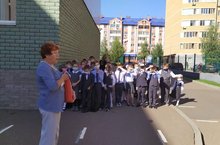 